Tedenske novosti 49/2023Založbe Mladinska knjiga in Cankarjeve založbe___________________________________________________________________________MOJSTRI SLOVENSKEGA IMPRESIONIZMA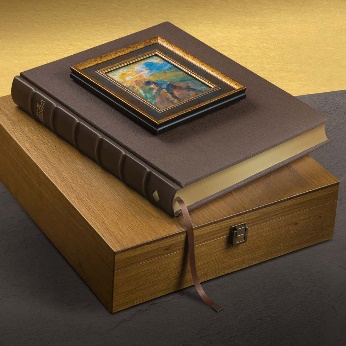 Milček KomeljZbirka: Prestižne izdajeCZISBN/EAN: 9789612825676Število strani: 368Mere (mm): 394 x 478 x 123Teža (g): 10040Vezava: TrdaRedna cena z DDV: 2.490,00 EURDatum izida: 08.12.2023Prvi prodajni dan: 31.01.2023Monografija Mojstri slovenskega impresionizma predstavlja zgodovinsko neponovljivo umetnost četverice, ki spada v trajno zakladnico slovenske likovne ustvarjalnosti. Od skice do mojstrovineAvtor dr. Milček Komelj nas v delu z veliko mero empatije do umetnikov popelje po poti uveljavitve in delovanja Ivana Groharja, Riharda Jakopiča, Matije Jame in Mateja Sternena ter nam izvrstno prikaže ne le njihovo umetniško plat, temveč tudi osebnostno podobo, njihove ustvarjalne lastnosti in glavne dosežke, ki jih nadgrajujejo tenkočutne interpretacije. Darilo knjigoljubomDelo je dragoceno darilo za ljubitelje mojstrske likovne umetnosti, še zlasti obdobja na začetku 20. stoletja, ter seveda vse knjigoljube, ki cenijo lepe, čudovito izdelane knjige.O avtorjuDr. Milček Komelj je izredni profesor Oddelka za umetnostno zgodovino Filozofske fakultete v pokoju. Redni član SAZU in podpredsednik SAZU za humanistične, družboslovne in umetnostne vede.__________________________________________________________________________________VEŠČEC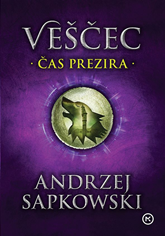 Čas preziraAndrej SapkowskiPrevod: Klemen PiskZbirka: Srednji svetMKZISBN/EAN: 9789610173564Število strani: 384Mere (mm): 148 x 208 x 30Teža (g): 480Vezava: trdaRedna cena z DDV: 34,99 EURDatum izida: 08.12.2023Prvi prodajni dan: 08.12.2023Kdaj pravljice prenehajo biti pravljice? V trenutku, ko nekdo začne verjeti vanje. In v pravljico o stari krvi nekdo verjame. Zlasti v tisti del, ki pravi, da se bo iz Falkine krvi rodil maščevalec, ki bo uničil stari svet in na njegovih ruševinah zgradil novega.Novi del priljubljene serije VeščecKontinent je zajela vojna. Stara zavezništva razpadajo, vrstijo se izdaje, vladarji v brezglavem strahu upogibajo koleno pred mogočnim Nilfgaardom. Ko kloni še čarovniški Kapitelj, ni več mogoče zaupati nikomur. Sredi nastalega kaosa poskušata Yennefer in Geralt vsak po svoje zaščititi edino, kar šteje, mlado Ciri, otroka stare krvi. Na ramenih dekleta, podkovanega v čarovniških veščinah in veščevski obrti, zdaj leži usoda sveta.Svetovni fantazijski fenomen Fantazijski svet serije Veščec obsega vrsto romanov in zbirk kratkih zgodb. Po teh delih so razvili videoigre, posneli TV-serije in film ter jih predelali v grafične romane. Od leta 1992, ko je izšla prva zbirka kratkih zgodb, je Veščec prerasel v svetovni fantazijski fenomen, ki bo končno izšel tudi v slovenščini. Osrednji junak Geralt je veščec, že v otroštvu izurjen za lov in ubijanje pošasti. Poklican je v kraljestvo, kjer naj bi Štrigo, plod vladarjeve svetoskrunske ljubezni, ki mori ljudi, odrešil uroka. Ali pa jo tudi ubil?O avtorjuPoljski pisatelj Andrej Sapkowski je s sago o veščecu prodrl med velikane svetovnega fantazijskega žanra in zanjo med drugim prejel svetovno nagrado za fantazijo za življenjsko delo. Po njej so najprej naredili izredno priljubljeno videoigro, pozneje pa še posneli uspešno televizijsko serijo Witcher.PONATISZNANOST MIRNEGA ŽIVLJENJA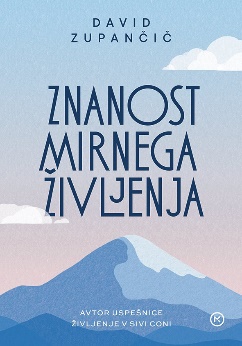 David ZupančičIzven: Poljudna za odrasleMKZISBN/EAN: 9789610172536Število strani: 240Mere (mm): 140 x 208 x 22Teža (g): 352Vezava: trdaRedna cena z DDV: 29,99 EURDatum izida: 08.12.2023Nova knjiga priljubljenega zdravnika je pripoved o iskanju miru v hektičnem vsakdanjiku. Knjiga temelji na avtorjevih lastnih izkušnjah in izzivih, hkrati pa ima močno znanstveno podlago, saj so nasveti podprti s citiranjem več kot 70 strokovnih raziskav.Spodbuda k razmisleku o lastnem vsakdanuZaradi naporov, ki spremljajo študij medicine in zdravniški poklic, se je David Zupančič že zgodaj začel ukvarjati s čuječnostjo, učinkovito in priljubljeno metodo za obvladovanje stresa in doseganje stanja polne prisotnosti v danem trenutku. Za njim je dvanajst let raziskovanja, preučevanja in prakticiranja te metode, ki mu je, kot pravi, spremenila življenje. Knjiga je zasnovana poljudno, praktično, in nas spodbuja k refleksiji, obenem pa nam ponuja uteho, da v boju z zahtevami sodobnega sveta vendarle nismo sami.»V trenutku, ko presežeš to skepso, da meni pa ja ni treba delati na sebi, se odpre neskončno priložnosti. Takrat, ko nehaš živeti z mantro tak pač sem, sprejmite me, lahko prevzameš odgovornost zase in postaneš bolj podoben tisti različici sebe, ki te bo lahko iskreno navdušila. Onkraj cinizma se začne prava rast.« (odlomek iz knjige)»David med pisanjem postaja bralčev nevsljivi prijatelj ali vodnik, saj spleta niti osebnega, strokovnega in univerzalnega, prežete z dobršno mero humorja, v prepričljivo in zaupanja vredno celoto.« (Iz spremnega besedila prof. dr. Boruta Škodlarja)O avtorjuDavid Zupančič (1991) je zdravnik, pisatelj in avtor priljubljenega podkasta Umetnost Lenarjenja. Leta 2022 je s prvencem Življenje v sivi coni porušil prodajne rekorde in na Slovenskem knjižnem sejmu prejel nagrado za knjigo leta po izboru bralcev. POVEJ MI VSE O ZNANOSTIH IN IZUMIH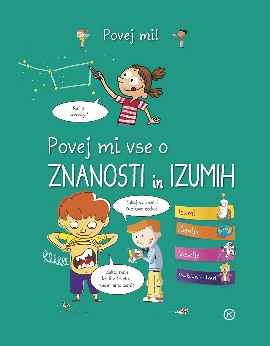 Sabine BoccadorPrevod: Maja BajželjZbirka: Povej miMKZISBN/EAN: 9789610144731Število strani: 112Mere (mm): 185 x 210 x 30Teža (g): 757Vezava: trda
Redna cena z DDV: 24,99 EURDatum izida: 08.12.2023Zakaj so v nekaterih vrstah sira luknje? Kakšna so bila prva kolesa? Kaj je bil predhodnik kotalk? Katera je največja puščava na svetu?Odgovori na vsa vprašanja radovedneževKnjiga ponuja odgovore na 180 najbolj pogostih vprašanj o znanosti in izumih, ki nam jih zastavljajo naši najmlajši. S knjigo boste znali na preprost način odgovoriti na zahtevna vprašanja o izumih, Zemlji, vesolju in vsakdanjem življenju. Knjigo odlikujejo preproste in kratke razlage, ki bodo potešile otrokovo radovednost in ga spodbudile k nadaljnjemu razmišljanju. V pomoč vam bodo tudi humorne ilustracije, ki podpirajo in dopolnjujejo besedilo.E-KNJIGEKO DUŠA TRPI, TELO NOSI POSLEDICE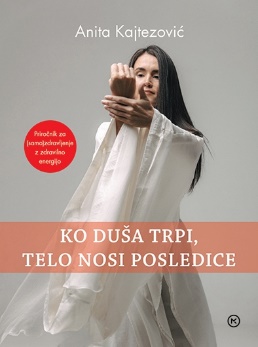 Anita KajtezovićZbirka: Priročniki( MK+, EMKA)MKZISBN/EAN: 9789610172970Število strani: 208Redna cena z DDV:  19,99 EURDatum izida: 08.12.2023V knjigi Ko duša trpi, telo nosi posledice avtorica Anita Kajtezović raziskuje temeljna načela taoizma ter njihov vpliv na dojemanje naravnega reda, ki usmerja vsa bitja in procese v okviru narave. Taoistično prepričanje v univerzalne zakone narave se prepleta z razumevanjem človeka kot neločljivega dela tega večnega sistema. Avtorica, ki se je predala dolgoletnemu raziskovanju in poglabljanju v taoistične nauke, v knjigi ponuja dragocen vpogled v umetnost zdravljenja s pomočjo zdravilne energije. Njene izkušnje, pridobljene skozi leta preučevanja in prakticiranja, so temelj za predstavitev in razumevanje te starodavne veščine. / Izjemna knjiga razkriva bogato mešanico preteklih taoističnih modrosti ter novih pristopov k razumevanju zdravilne energije posameznika v sodobnem svetu. Z uporabo preprostih, a izjemno učinkovitih naravnih metod avtorica bralcem omogoča, da prevzamejo nadzor nad svojim zdravjem. Skozi natančno predstavljene tehnike lahko vsak posameznik stopi na pot samozdravljenja in izboljšanja kakovosti svojega življenja. Ta literarna mojstrovina vabi bralce na potovanje skozi bogato zakladnico taoističnih spoznanj, ki so združena s sodobno znanostjo in prakso. S svojo celovitostjo in globokim razumevanjem tematike knjiga navdušuje tako tiste, ki že poznajo taoistične nauke, kot tudi tiste, ki se s to filozofijo šele spoznavajo.ZVOČNICESREČA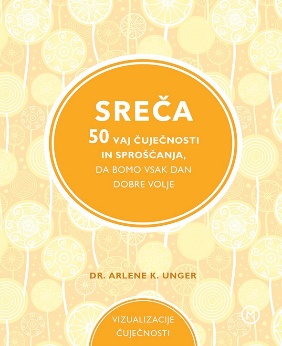 50 VAJ ČUJEČNOSTI IN SPROŠČANJA,DA BOMO VSAK DAN DOBRE VOLJEArlene K. Unger	Prevod: Barbara Sferra ZychBranje: strojnoZbirka: Izven - Poljudna za odrasleMKZISBN/EAN: 9789610173298Dolžina posnetka: 1:41:43Digitalni format, mp3	Redna cena z DDV: 11.99 EURDatum izida: 01.12.2023Pobegnimo negativnim mislim in čustvom s temi 50 preprostimi vajami. Kalifornijska klinična psihologinja in učiteljica življenja dr. Arlene K. Unger nam ponuja hitre in učinkovite vaje čuječnosti in sproščanja, s katerimi krepimo pozitivno naravnanost in izurimo um, da bolj radostno dojema življenje.__________________________________________________________________________________PET PRIJATELJEV: UGANKA GRAJSKE RAZVALINE (11. KNJIGA)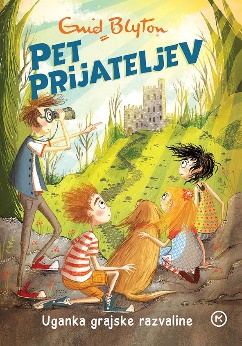 Enyd Blyton	Prevod: Marjana SamideBranje: Žiga BuničZbirka: Pet prijateljevMKZISBN/EAN: 9789610169963Dolžina posnetka: 4:55:30	Digitalni format, mp3	Redna cena z DDV: 15.99 EURDatum izida: 02.12.2023Pet prijateljev tabori v prikolicah nedaleč od razvalin starega gradu. Eden od stolpov še stoji in nekega dne v oknu na vrhu zagledajo skrivnostno postavo. Kdo se skriva v zapuščenem gradu in zakaj? Peterica se odloči razvozlati skrivnosti, na pomoč pa jim nepričakovano priskočijo stara prijateljica in novi znanci. Legendarna serija Pet prijateljev je po svetu prodana v več kot 100 milijonih izvodov. Serija vsebuje skupno enaindvajsetih knjig, ki so pri nas izhajale od leta 1988 do leta 1991, potem pa so bile dolgo ponatiskovane. Nova, sodobnejša preobleka in osvežen prevod bosta poskrbela, da bodo ob napetih pustolovščinah Juliana, Dicka, Anne, George in njenega kužka Tima uživale tudi nove generacije mladih bralcev. Tudi podoba naslovnic je privlačnejša in sodobnejša, saj jih krasijo ilustracije Laure Ellen Anderson.__________________________________________________________________________________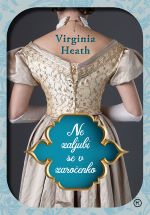 NE ZALJUBI SE V ZAROČENKO (SERIJA SESTRE MARRIWELL, 1. KNJIGA) Virginia HeathPrevod: Nataša HrovatBranje: Mateja FeltrinZbirka: Oddih - Leposlovje za odrasleMKZISBN/EAN: 9789610173977Dolžina posnetka: 10:33:00	Digitalni format, mp3	Redna cena z DDV: 15.99 EURDatum izida: 03.12.2023V prvi knjigi nove serije zgodovinskih ljubezenskih romanov čedni grof najame lažno zaročenko, da bi zavedel svojo mater, ki mu na vsak način želi najti nevesto. Kmalu se stvari romantično, pa tudi drugače zapletejo. Hugh Standish, grof Farehamski, se niti najmanj ne želi poročiti. Žal je njegova mama odločena, da mu na vsak način najde nevesto. Ker pa je mama na drugi strani velike luže, si Hugh nevesto preprosto izmisli in ji o njej piše v pismih. S tem je zanj stvar opravljena. Šele ko izve, da je mama na poti iz Amerike, mu je jasno, v kakšni godlji je, in na hitro mora najti dekle, ki se bo izdajalo za njegovo zaročenko. Srečo ima, da naleti na Minervo Merriwell, ki skrbi zase in za sestri, odkar jih je oče zapustil. Priložnost, da se za mastno vsoto izdaja za Hughovo zaročenko, je za Minervo predobra, da bi jo izpustila. Toda ko s sestrama prispe na grofovo posestvo, ne gre nič po skrbno pripravljenem načrtu.__________________________________________________________________________________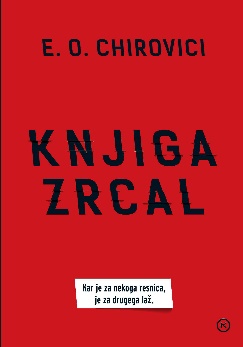 KNJIGA ZRCALE.O. ChiroviciPrevod: Andrej Hiti OžingerBranje: Aleksander GoljaZbirka: Leposlovje za odrasleMKZISBN/EAN: 9789610173830Dolžina posnetka: 8:50:00		Digitalni format, mp3	Redna cena z DDV: 22.98 EURDatum izida: 05.12.2023Literarni agent Peter Katz prejme rokopis nekega Richarda Flynna, ki se spominja študentskih let in prijateljevanja s karizmatičnim profesorjem Wiederjem. Večer pred božičem 1987 so Wiederja umorili na njegovem domu, morilca pa nikoli niso odkrili. Petindvajset let kasneje Flynn trdi, da je razvozlal umor. Toda rokopis se nenadoma konča in Katz se odloči, da bo prišel resnici do dna. Preden se je priznani romunski novinar in pisatelj E. O. Chirovici (1964) preselil v Veliko Britanijo, je v domovini napisal in objavil več knjig. Knjiga zrcal, njegov prvi roman v angleščini, je postala fenomen, saj so jo že pred izidom prodali kar v 38 držav.__________________________________________________________________________________MIR: 50 VAJ ČUJEČNOSTI IN SPROŠČANJA, DA BO VSAK NAŠ DAN SPOKOJNEJŠI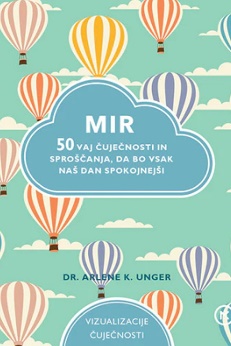 Arlene K. Unger	Prevod: Barbara Sferra ZychBranje: strojnoZbirka: Izven - Poljudna za odrasleMKZISBN/EAN: 9789610173281Dolžina posnetka: 1:39:47Digitalni format, mp3	Redna cena z DDV: 11.99 EURDatum izida: 06.12.2023Vsakdo si želi čutiti mir in srečo, malokomu pa to uspe. Sodobno življenje je velikokrat prehitro in prenatrpano, zato vse težje najdemo mirne trenutke in kotičke, ki so nujni za naše dobro počutje. A pred hrupom, naporom in naglico se je mogoče obvarovati, stres premagati in najti notranje zadovoljstvo. Do miru vam bodo pomagale tudi vizualizacije in vaje, ki so predstavljene v tej zvočni knjigi. Zato jo poslušajte in poiščite pot do zadovoljstva.__________________________________________________________________________________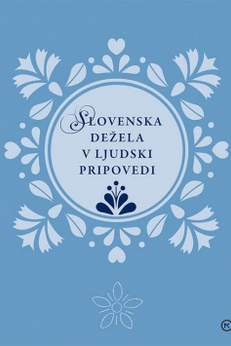 SLOVENSKA DEŽELA V LJUDSKI PRIPOVEDIDušica Kunaver	Branje: Aleksander GoljaZbirka: Zlata SlovenijaMKZISBN/EAN: 9789610169901Dolžina posnetka: 4:40:13	Digitalni format, mp3	Redna cena z DDV: 17.99 EURDatum izida: 07.12.2023__________________________________________________________________________________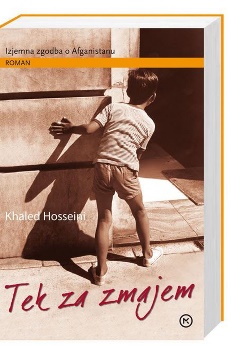 TEK ZA ZMAJEMKhaled Hosseini	Prevod: Radovan KozmosBranje: Blaž ŠefZbirka: Leposlovje za odrasleMKZISBN/EAN: 9789610173212Dolžina posnetka: 13:05:00	Digitalni format, mp3	Redna cena z DDV: 19.99 EURDatum izida: 08.12.2023Politični in zgodovinski premiki, ki so pretresali Afganistan od 70. let 20. stoletja do danes, so mojstrsko izrisani v ganljivi zgodbi dveh prijateljev, Amirja, ki prihaja iz bogate družine v Kabulu, in Hasana, sina služabnika Amirjevega očeta. Njuno idilično prijateljstvo se konča, ko Amirjeva družina odpotuje v Ameriko, kjer sin postane ugleden pisatelj, Hasan pa ostane v državi, ki jo začnejo obvladovati talibi. Prijatelja ločuje tudi mučno izdajstvo, ki tako zelo preganja Amirja, da se odloči vrniti v Afganistan. A država je v močnem primežu religiozne in politične oblasti talibov. Khaled Hosseini se je rodil leta 1965 v Kabulu kot najstarejši od petih otrok v izobraženi družini. Pr njegovih enajstih letih se je preselil v Pariz, kjer je bil njegov oče diplomatski uslužbenec. Po sovjetski invaziji na Afganistan se družina ni vrnila v domovino, ampak je zaprosila za politični azil v ZDA. Khaled je v Kaliforniji študiral medicino in se leta 1996 zaposlil kot internist. Leta 2003 je izšel njegov prvenec Tek za zmajem, v katerem je izpisal zgodbo o dveh prijateljih in o sodobnem AfganistanuREVIJACICIDO, DECEMBER 2023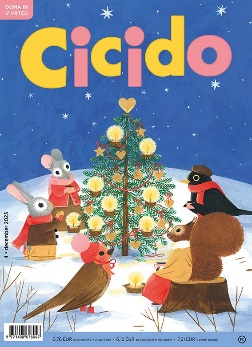 Odgovorna urednica: Maja ŽugičMKZISBN/EAN: 9771408678047 Število strani: 64Mere (mm): 200 x 275 Redna cena z DDV: 5,76 € za naročnike v vrtcu/v šoli, 6,12 € za individualne naročnike, 7,21 € v prosti prodaji Datum izida: 05. 12. 2023Z decembrske naslovnice nas pozdravljajo živali Maje Kastelic, ki se na naslednji strani (v zgodbi brez besed) pripravljajo na praznovanje. Pesmi Barbare Gregorič Gorenc Medena hiška in Anice Perpar Kako govori sreča, je ilustrirala Bojana Dimitrovski, Žiga Kosec pa je na ilustracijo Marjance Jemec Božič napisal novoletne uganke. V Vrtcu Pri veseli kravi krava nekaj šiva, v novi epizodi Medija in Pujsija pa se Pujsi izgubi. Priljubljeno serijo ustvarjata Sebastijan Pregelj in Igor Šinkovec. Hej, kdo me žgečka je zgodba Urše Podčedenšek, ki jo je ilustrirala Maša Kozjek, Polona Lovšin pa je upodobila novo zgodbo o Inaju Slavice Remškar Kaj prababica ima? Pesmi Anje Štefan Lupinica je trda in Zagleda mačka miško je ilustrirala Jelka Reichman, Kaj bi miška rada Svetlane Makarovič pa Maša Kozjek. Na prihod Miklavža se v zgodbi Barbare Hanuš in Ane Zavadlav pripravlja Kevin z oslički, na praznovanje novega leta pa Maks in Ben Martine Peštaj in Ane Košir. Ivan Mitrevski je pripravil še zadnji strip v letošnjem koledarskem letu, zadnja uglasbena pesem pa govori o mački. Pesem je napisala Vera Albreht, uglasbil Matjaž Predanič, ilustrirala pa Marta Bartolj, ki je naslikala tudi rubriko na sosednji strani. Igrajmo se z glasbo pripravlja urednica spletnih strani Katja Virant Iršič. Decembra se Kuku Nataše Bucik in Ane Zavadlav druži z mucami, Hana pa z babico v bolnišnici. Rubriko Na vrtiljaku čustev je delo Katarine Sokač in Matjaža Schmidta. Jelka Pogačnik piše o življenju medveda, Katarina Bizjak Slanič pa skupaj z medvedkom vabi k igri in razgibavanju. V Cici Veseli šoli Barbara Hanuš piše o dedkih in babicah, ki jih je ilustrirala Liana Saje Wang. Tik pred koncem vas Ida Mlakar Črnič vabi k branju, Jadranka Ivačič pa z umetnijo meseca k ustvarjanju.V sredici revije nas z novimi nalogami čaka 12-stranska priloga Se igram in mnogo znam, ki jo je pripravila Maja Žugič z ilustracijami Ane Maraž, Silvana Omerzuja, Jaka Vukotiča, Marjana Mančka in Gregorja Bucika.